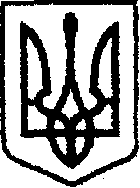 У К Р А Ї Н Ачернігівська обласна державна адміністраціяУПРАВЛІННЯ КАПІТАЛЬНОГО БУДІВНИЦТВАН А К А Звід 20.05.2020 р.                      Чернігів                                         № 107Про передачу майна Державного комерційногопідприємства «Готель «Слов’янський»Керуючись Законом України "Про приватизацію державного і комунального майна", відповідно до Порядку передачі (повернення) функцій з управління майном державних підприємств, функцій з управління пакетами акцій (частками) у зв’язку з прийняттям рішення про приватизацію або про припинення приватизації об’єкта приватизації, затвердженого постановою Кабінету Міністрів України від 10.05.2018 № 389, враховуючи наказ Фонду державного майна України від 13.04.2020 № 649 "Про внесення змін до наказу Фонду державного майна України від 28.12.2019 № 1574 "Про затвердження переліків об'єктів малої приватизації, що підлягають приватизації в 2020 році" (із змінами), наказ Регіонального відділення Фонду державного майна по Київській, Черкаській та Чернігівській областях від 13.05.2020 № 13/297 "Про прийняття рішення про приватизацію об’єкта малої приватизації", на виконання розпорядження голови Чернігівської обласної державної адміністрації від 20.05.2020 № 258 «Про передачу функцій з управління майном», враховуючи лист Регіонального відділення Фонду державного майна України по Київській, Черкаській та Чернігівській областях від 14.05.2020 № 47-13/02-1015наказую:	1. Передати майно Державного комерційного підприємства «Готель «Слов'янський» (код за ЄДРПОУ 33460802) до сфери управління Регіонального відділення Фонду державного майна України по Київській, Черкаській та Чернігівській областях. 	2. Затвердити склад комісії з питань передачі майна Державного комерційного підприємства «Готель «Слов'янський» до сфери управління Регіонального відділення Фонду державного майна України по Київській, Черкаській та Чернігівській областях (далі – Комісія) згідно з додатком. 	3. Комісії в термін до 12.06.2020 вжити заходів щодо передачі майна Державного комерційного підприємства «Готель «Слов'янський» до сфери управління Регіонального відділення Фонду державного майна України по Київській, Черкаській та Чернігівській областях шляхом оформлення акта приймання-передачі єдиного майнового комплексу цього підприємства в установленому законодавством порядку.	4. Директору Державного комерційного підприємства «Готель «Слов'янський» (Багнюк Л.М.) в термін до 28.05.2020 забезпечити проведення інвентаризації майна підприємства станом на 13.05.2020, оформлення її результатів та передачу результатів інвентаризації Комісії.	5. У разі виявлення за результатами інвентаризації майна, що не підлягає приватизації, визначити балансоутримувача такого майна окремим наказом протягом п’яти днів з дня оформлення результатів проведеної інвентаризації. 	6. Контроль за виконанням цього наказу залишаю за собою. В.о.начальника                                                                                Сергій МАЙКОДодаток до наказуначальника Управління капітального будівництва Чернігівської облдержадміністрації від 20.05.2020 р. № 107СКЛАДкомісії з питань передачі майна Державного комерційного підприємства «Готель «Слов'янський»Головний спеціаліст сектору юридичного забезпечення                                                     Юлія ЕНДОУРОВАЗАГАЙНИЙВіталій Анатолійовичперший заступник голови обласної державної адміністрації, голова комісії;МАЙКОСергій Михайловичзаступник начальника Управління – начальник відділу технічного контролю автомобільних доріг Управління капітального будівництва Чернігівської обласної державної адміністрації, заступник голови комісії;АМЕЛЬЧЕНКО Юлія Василівназаступник начальника управління – начальник відділу приватизації, управління корпоративними правами та контролю за договорами купівлі-продажу Управління забезпечення реалізації повноважень у Чернігівській області Регіонального відділення Фонду державного майна України по Київській, Черкаській та Чернігівській областях;РОМАНЕНКОВікторія Олександрівнаголовний спеціаліст відділу приватизації, управління корпоративними правами та контролю за договорами купівлі-продажу Управління забезпечення реалізації повноважень у Чернігівській області Регіонального відділення Фонду державного майна України по Київській, Черкаській та Чернігівській областях;СТЕПАНОВПавло Анатолійовичначальник відділу фінансово-економічного аналізу Управління реального сектора економіки, транспорту і зв’язку Департаменту розвитку економіки та сільського господарства Чернігівської обласної державної адміністраціїКЛЮЧНИКВалерій Степанович- начальник відділу адміністративно-                               господарської, організаційної роботи та інформаційного забезпечення Управління капітального будівництва Чернігівської обласної державної адміністрації;ВАСИЛЬЧЕНКООлександр Васильович- провідний інженер відділу адміністративно-                               господарської, організаційної роботи та інформаційного забезпечення Управління капітального будівництва Чернігівської обласної державної адміністрації;КОНОВАЛЛюдмила Василівна-	головний спеціаліст відділу фінансового забезпечення Управління капітального будівництва Чернігівської обласної державної адміністрації;ТКАЧЕНКОЮлія Володимирівна-	головний спеціаліст сектору юридичного забезпечення Управління капітального будівництва Чернігівської обласної державної адміністрації;БАГНЮКЛариса Миколаївна- директор Державного комерційного підприємства «Готель «Слов'янський»;ЗЕНКОВАІрина Миколаївна                  - завідуюча ресторанним господарством Державного комерційного підприємства «Готель «Слов'янський»;КОЗОРАНаталія Василівна              - бухгалтер Державного комерційного підприємства «Готель «Слов'янський».